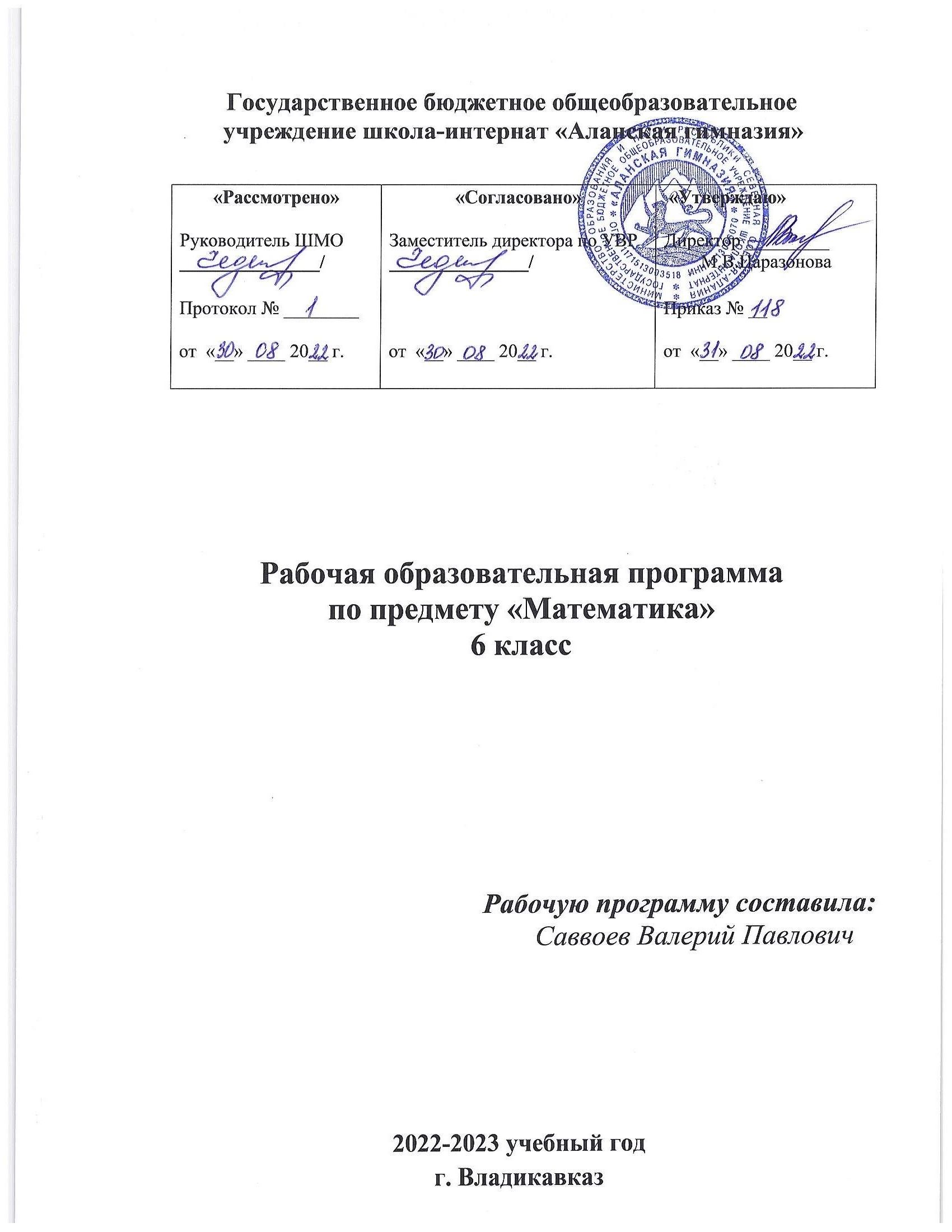 ПОЯСНИТЕЛЬНАЯ ЗАПИСКАОБЩАЯ ХАРАКТЕРИСТИКА УЧЕБНОГО ПРЕДМЕТА "МАТЕМАТИКА"Рабочая программа по математике для обучающихся 6 классов разработана на основе Федерального государственного образовательного стандарта основного общего образования с учётом и современных мировых требований, предъявляемых к математическому образованию, и традиций российского образования, которые обеспечивают овладение ключевыми компетенциями, составляющими основу для непрерывного образования и саморазвития, а также целостность общекультурного, личностного и познавательного развития обучающихся. В рабочей программе учтены идеи и положения Концепции развития математического образования в Российской Федерации. В эпоху цифровой трансформации всех сфер человеческой деятельности невозможно стать образованным современным человеком без базовой математической подготовки. Уже в школе математика служит опорным предметом для изучения смежных дисциплин, а после школы реальной необходимостью становится непрерывное образование, что требует полноценной базовой общеобразовательной подготовки, в том числе и математической. Это обусловлено тем, что в наши дни растёт число профессий, связанных с непосредственным применением математики: и в сфере экономики, и в бизнесе, и в технологических областях, и даже в гуманитарных сферах. Таким образом, круг школьников, для которых математика может стать значимым предметом, расширяется.Практическая полезность математики обусловлена тем, что её предметом являются фундаментальные структуры нашего мира: пространственные формы и количественные отношения от простейших, усваиваемых в непосредственном опыте, до достаточно сложных, необходимых для развития научных и прикладных идей. Без конкретных математических знаний затруднено понимание принципов устройства и использования современной техники, восприятие и интерпретация разнообразной социальной, экономической, политической информации, малоэффективна повседневная практическая деятельность. Каждому человеку в своей жизни приходится выполнять расчёты и составлять алгоритмы, находить и применять формулы, владеть практическими приёмами геометрических измерений и построений, читать информацию, представленную в виде таблиц, диаграмм и графиков, жить в условиях неопределённости и понимать вероятностный характер случайных событий.Одновременно с расширением сфер применения математики в современном обществе всё более важным становится математический стиль мышления, проявляющийся в определённых умственных навыках. В процессе изучения математики в арсенал приёмов и методов мышления человека естественным образом включаются индукция и дедукция, обобщение и конкретизация, анализ и синтез, классификация и систематизация, абстрагирование и аналогия. Объекты математических умозаключений, правила их конструирования раскрывают механизм логических построений, способствуют выработке умения формулировать, обосновывать и доказывать суждения, тем самым развивают логическое мышление. Ведущая роль принадлежит математике и в формировании алгоритмической компоненты мышления и воспитании умений действовать по заданным алгоритмам, совершенствовать известные и конструировать новые. В процессе решения задач — основой учебной деятельности на уроках математики — развиваются также творческая и прикладная стороны мышления.Обучение математике даёт возможность развивать у обучающихся точную, рациональную и информативную речь, умение отбирать наиболее подходящие языковые, символические, графические средства для выражения суждений и наглядного их представления.Необходимым компонентом общей культуры в современном толковании является общее знакомство с методами познания действительности, представление о предмете и методах математики, их отличийот методов других естественных и гуманитарных наук, об особенностях применения математики для решения научных и прикладных задач. Таким образом, математическое образование вносит свой вклад в формирование общей культуры человека.Изучение математики также способствует эстетическому воспитанию человека, пониманию красоты и изящества математических рассуждений, восприятию геометрических форм, усвоению идеи симметрии.ЦЕЛИ ИЗУЧЕНИЯ УЧЕБНОГО КУРСАПриоритетными целями обучения математике в 6 классе являются:продолжение формирования основных математических понятий (число, величина, геометрическая фигура), обеспечивающих преемственность и перспективность математического образования обучающихся;развитие интеллектуальных и творческих способностей обучающихся, познавательной активности, исследовательских умений, интереса к изучению математики;подведение обучающихся на доступном для них уровне к осознанию взаимосвязи математики и окружающего мира;формирование функциональной математической грамотности: умения распознавать математические объекты в реальных жизненных ситуациях, применять освоенные умения для решения практико-ориентированных задач, интерпретировать полученные результаты и оценивать их на соответствие практической ситуации.Основные линии содержания курса математики в 6 классеарифметическая и геометрическая, которые развиваются параллельно, каждая в соответствии с собственной логикой, однако, не независимо одна от другой, а в тесном контакте и взаимодействии. Также в курсе происходит знакомство с элементами алгебры и описательной статистики.Изучение арифметического материала начинается со систематизации и развития знаний о натуральных числах, полученных в начальной школе. При этом совершенствование вычислительной техники и формирование новых теоретических знаний сочетается с развитием вычислительной культуры, в частности с обучением простейшим приёмам прикидки и оценки результатов вычислений. Изучение натуральных чисел продолжается в 6 классе знакомством с начальнымипонятиями теории делимости.Другой крупный блок в содержании арифметической линии - это дроби. К 6 классу отнесён второй этап в изучении дробей, где происходит совершенствование навыков сравнения и преобразования дробей, освоение новых вычислительных алгоритмов, оттачивание техники вычислений, в том числе значений выражений, содержащих и обыкновенные, и десятичные дроби, установление связей между ними, рассмотрение приёмов решения задач на дроби. В начале 6 класса происходит знакомство с понятием процента.Особенностью изучения положительных и отрицательных чисел является то, что они также могут рассматриваться в несколько этапов. В 6 классе в начале изучения темы «Положительные и отрицательные числа» выделяется подтема «Целые числа», в рамках которой знакомство с отрицательными числами и действиями с положительными и отрицательными числами происходит на основе содержательного подхода. Это позволяет на доступном уровне познакомить учащихся практически со всеми основными понятиями темы, в том числе и с правилами знаков при выполнении арифметических действий.При обучении решению текстовых задач в 6 классе используются арифметические приёмы решения. Текстовые задачи, решаемые при отработке вычислительных навыков в 6 классе, рассматриваютсязадачи следующих видов: задачи на движение, на части, на покупки, на работу и производительность, на проценты, на отношения и пропорции. Кроме того, обучающиеся знакомятся с приёмами решения задач перебором возможных вариантов, учатся работать с информацией, представленной в форме таблиц или диаграмм.В Примерной рабочей программе предусмотрено формирование пропедевтических алгебраических представлений. Буква как символ некоторого числа в зависимости от математического контекста вводится постепенно. Буквенная символика широко используется прежде всего для записи общих утверждений и предложений, формул, в частности для вычисления геометрических величин, в качестве «заместителя» числа.В курсе «Математики» 6 класса представлена наглядная геометрия, направленная на развитие образного мышления, пространственного воображения, изобразительных умений. Это важный этап в изучении геометрии, который осуществляется на наглядно-практическом уровне, опирается на наглядно-образное мышление обучающихся. Большая роль отводится практической деятельности, опыту, эксперименту, моделированию. Обучающиеся знакомятся с геометрическими фигурами на плоскости и в пространстве, с их простейшими конфигурациями, учатся изображать их на нелинованной и клетчатой бумаге, рассматривают их простейшие свойства. В процессе изучения наглядной геометрии знания, полученные обучающимися в начальной школе, систематизируются и расширяются.МЕСТО УЧЕБНОГО КУРСА В УЧЕБНОМ ПЛАНЕСогласно учебному плану в 6 классе изучается интегрированный предмет «Математика», который включает арифметический материал и наглядную геометрию, а также пропедевтические сведения из алгебры. Учебный план на изучение математики в 6 классе отводит не менее 5 учебных часов в неделю, всего 170 учебных часов.СОДЕРЖАНИЕ РАБОЧЕЙ ПРОГРАММЫНатуральные числаАрифметические действия с многозначными натуральными числами. Числовые выражения, порядок действий, использование скобок. Использование при вычислениях переместительного и сочетательного свойств сложения и умножения, распределительного свойства умножения.Округление натуральных чисел. Делители и кратные числа; наибольший общий делитель и наименьшее общее кратное. Делимость суммы и произведения. Деление с остатком.ДробиОбыкновенная дробь, основное свойство дроби, сокращение дробей. Сравнение и упорядочивание дробей. Решение задач на нахождение части от целого и целого по его части. Дробное число как результат деления. Представление десятичной дроби в виде обыкновенной дроби и возможность представления обыкновенной дроби в виде десятичной. Десятичные дроби и метрическая система мер. Арифметические действия и числовые выражения с обыкновенными и десятичными дробями.Отношение. Деление в данном отношении. Масштаб, пропорция. Применение пропорций при решении задач. Понятие процента. Вычисление процента от величины и величины по её проценту. Выражение процентов десятичными дробями. Решение задач на проценты. Выражение отношения величин в процентах.Положительные и отрицательные числаПоложительные и отрицательные числа. Целые числа. Модуль числа, геометрическая интерпретация модуля числа. Изображение чисел на координатной прямой. Числовые промежутки.Сравнение чисел. Арифметические действия с положительными и отрицательнымичислами. Прямоугольная система координат на плоскости. Координаты точки на плоскости, абсцисса и ордината. Построение точек и фигур на координатной плоскости.Буквенные выраженияПрименение букв для записи математических выражений и предложений. Свойства арифметических действий. Буквенные выражения и числовые подстановки. Буквенные равенства, нахождение неизвестного компонента. Формулы; формулы периметра и площади прямоугольника, квадрата, объёма параллелепипеда и куба.Решение текстовых задачРешение текстовых задач арифметическим способом. Решение логических задач. Решение задач перебором всех возможных вариантов. Решение задач, содержащих зависимости, связывающих величины: скорость, время, расстояние; цена, количество, стоимость; производительность, время, объём работы. Единицы измерения: массы, стоимости; расстояния, времени, скорости. Связь между единицами измерения каждой величины. Решение задач, связанных с отношением, пропорциональностью величин, процентами; решение основных задач на дроби и проценты. Оценка и прикидка, округление результата. Составление буквенных выражений по условиюзадачи. Представление данных с помощью таблиц и диаграмм. Столбчатые диаграммы: чтение и построение. Чтение круговых диаграмм.Наглядная геометрияНаглядные представления о фигурах на плоскости: точка, прямая, отрезок, луч, угол, ломаная, многоугольник, четырёхугольник, треугольник, окружность, круг. Взаимное расположение двухпрямых на плоскости, параллельные прямые, перпендикулярные прямые. Измерение расстояний: между двумя точками, от точки до прямой; длина маршрута на квадратной сетке. Измерение и построение углов с помощью транспортира. Виды треугольников: остроугольный, прямоугольный, тупоугольный; равнобедренный, равносторонний. Четырёхугольник, примеры четырёхугольников.Прямоугольник, квадрат: использование свойств сторон, углов, диагоналей. Изображение геометрических фигур на нелинованной бумаге с использованием циркуля, линейки, угольника, транспортира. Построения на клетчатой бумаге. Периметр многоугольника. Понятие площади фигуры; единицы измерения площади. Приближённое измерение площади фигур, в том числе на квадратной сетке. Приближённое измерение длины окружности, площади круга. Симметрия: центральная, осевая и зеркальная симметрии. Построение симметричных фигур. Наглядные представления о пространственных фигурах: параллелепипед, куб, призма, пирамида, конус, цилиндр, шар и сфера. Изображение пространственных фигур. Примеры развёрток многогранников, цилиндра и конуса. Создание моделей пространственных фигур (из бумаги, проволоки, пластилина идр.). Понятие объёма; единицы измерения объёма. Объём прямоугольного параллелепипеда, куба.ПЛАНИРУЕМЫЕ ОБРАЗОВАТЕЛЬНЫЕ РЕЗУЛЬТАТЫОсвоение учебного предмета «Математика» должно обеспечивать достижение на уровне основного общего образования следующих личностных, метапредметных и предметных образовательных результатов:ЛИЧНОСТНЫЕ РЕЗУЛЬТАТЫЛичностные результаты освоения программы учебного предмета «Математика» характеризуются:Патриотическое воспитание:проявлением интереса к прошлому и настоящему российской математики, ценностным отношением к достижениям российских математиков и российской математической школы, к использованию этих достижений в других науках и прикладных сферах.Гражданское и духовно-нравственное воспитание:готовностью к выполнению обязанностей гражданина и реализации его прав, представлением о математических основах функционирования различных структур, явлений, процедур гражданского общества (выборы, опросы и пр.); готовностью к обсуждению этических проблем, связанных с практическим применением достижений науки, осознанием важности морально-этических принципов в деятельности учёного.Трудовое воспитание:установкой на активное участие в решении практических задач математической направленности, осознанием важности математического образования на протяжении всей жизни для успешной профессиональной деятельности и развитием необходимых умений; осознанным выбором и построением индивидуальной траектории образования и жизненных планов с учётом личных интересов и общественных потребностей.Эстетическое воспитание:способностью к эмоциональному и эстетическому восприятию математических объектов, задач, решений, рассуждений; умению видеть математические закономерности в искусстве.Ценности научного познания:ориентацией в деятельности на современную систему научных представлений об основных закономерностях развития человека, природы и общества, пониманием математической науки как сферы человеческой деятельности, этапов её развития и значимости для развития цивилизации; овладением языком математики и математической культурой как средством познания мира; овладением простейшими навыками исследовательской деятельности.Физическое воспитание, формирование культуры здоровья и эмоционального благополучия:готовностью применять математические знания в интересах своего здоровья, ведения здорового образа жизни (здоровое питание, сбалансированный режим занятий и отдыха, регулярная физическая активность); сформированностью навыка рефлексии, признанием своего права на ошибку и такого же права другого человека.Экологическое воспитание:ориентацией на применение математических знаний для решения задач в области сохранности окружающей среды, планирования поступков и оценки их возможных последствий для окружающей среды; осознанием глобального характера экологических проблем и путей их решения.Личностные результаты, обеспечивающие адаптацию обучающегося к изменяющимся условиям социальной и природной среды:готовностью к действиям в условиях неопределённости, повышению уровня своей компетентности через практическую деятельность, в том числе умение учиться у других людей,приобретать в совместной деятельности новые знания, навыки и компетенции из опыта других;необходимостью в формировании новых знаний, в том числе формулировать идеи, понятия, гипотезы об объектах и явлениях, в том числе ранее неизвестных, осознавать дефициты собственных знаний и компетентностей, планировать своё развитие;способностью осознавать стрессовую ситуацию, воспринимать стрессовую ситуацию как вызов, требующий контрмер, корректировать принимаемые решения и действия, формулировать и оценивать риски и последствия, формировать опыт.МЕТАПРЕДМЕТНЫЕ РЕЗУЛЬТАТЫМетапредметные результаты освоения программы учебного предмета«Математика»характеризуются овладением универсальными познавательными действиями, универсальными коммуникативными действиями и универсальными регулятивными действиями.Универсальные познавательные действия обеспечивают формирование базовых когнитивных процессов обучающихся (освоение методов познания окружающего мира; применение логических, исследовательских операций, умений работать с информацией).Базовые логические действия:выявлять и характеризовать существенные признаки математических объектов, понятий, отношений между понятиями; формулировать определения понятий; устанавливать существенный признак классификации, основания для обобщения и сравнения, критерии проводимого анализа;воспринимать, формулировать и преобразовывать суждения: утвердительные и отрицательные, единичные, частные и общие; условные;выявлять математические закономерности, взаимосвязи и противоречия в фактах, данных, наблюдениях и утверждениях; предлагать критерии для выявления закономерностей и противоречий;делать выводы с использованием законов логики, дедуктивных и индуктивных умозаключений, умозаключений по аналогии;разбирать доказательства математических утверждений (прямые и от противного), проводить самостоятельно несложные доказательства математических фактов, выстраивать аргументацию, приводить примеры и контрпримеры; обосновывать собственные рассуждения;выбирать способ решения учебной задачи (сравнивать несколько вариантов решения, выбирать наиболее подходящий с учётом самостоятельно выделенных критериев).Базовые исследовательские действия:использовать вопросы как исследовательский инструмент познания; формулировать вопросы, фиксирующие противоречие, проблему, самостоятельно устанавливать искомое и данное, формировать гипотезу, аргументировать свою позицию, мнение;проводить по самостоятельно составленному плану несложный эксперимент, небольшое исследование по установлению особенностей математического объекта, зависимостей объектов между собой;самостоятельно формулировать обобщения и выводы по результатам проведённого наблюдения, исследования, оценивать достоверность полученных результатов, выводов иобобщений;прогнозировать возможное развитие процесса, а также выдвигать предположения о его развитии в новых условиях.Работа с информацией:выявлять недостаточность и избыточность информации, данных, необходимых для решения задачи;выбирать, анализировать, систематизировать и интерпретировать информацию различных видов и форм представления;выбирать форму представления информации и иллюстрировать решаемые задачи схемами, диаграммами, иной графикой и их комбинациями;оценивать надёжность информации по критериям, предложенным учителем или сформулированным самостоятельно.Универсальные коммуникативные действия обеспечивают сформированность социальных навыков обучающихся.Общение:воспринимать и формулировать суждения в соответствии с условиями и целями общения; ясно, точно, грамотно выражать свою точку зрения в устных и письменных текстах, давать пояснения по ходу решения задачи, комментировать полученный результат;в ходе обсуждения задавать вопросы по существу обсуждаемой темы, проблемы, решаемой задачи, высказывать идеи, нацеленные на поиск решения; сопоставлять свои суждения с суждениями других участников диалога, обнаруживать различие и сходство позиций; в корректной форме формулировать разногласия, свои возражения;представлять результаты решения задачи, эксперимента, исследования, проекта; самостоятельно выбирать формат выступления с учётом задач презентации и особенностей аудитории.Сотрудничество:понимать и использовать преимущества командной и индивидуальной работы при решении учебных математических задач;принимать цель совместной деятельности, планировать организацию совместной работы, распределять виды работ, договариваться, обсуждать процесс и результат работы; обобщать мнения нескольких людей;участвовать в групповых формах работы (обсуждения, обмен мнениями, мозговые штурмы и др.);выполнять свою часть работы и координировать свои действия с другими членами команды;оценивать качество своего вклада в общий продукт по критериям, сформулированным участниками взаимодействия.Универсальные регулятивные действия обеспечивают формирование смысловых установок и жизненных навыков личности.Самоорганизация:самостоятельно составлять план, алгоритм решения задачи (или его часть), выбирать способрешения с учётом имеющихся ресурсов и собственных возможностей, аргументировать и корректировать варианты решений с учётом новой информации.Самоконтроль:владеть способами самопроверки, самоконтроля процесса и результата решения математической задачи;предвидеть трудности, которые могут возникнуть при решении задачи, вносить коррективы в деятельность на основе новых обстоятельств, найденных ошибок, выявленных трудностей;оценивать соответствие результата деятельности поставленной цели и условиям, объяснять причины достижения или недостижения цели, находить ошибку, давать оценку приобретённому опыту.ПРЕДМЕТНЫЕ РЕЗУЛЬТАТЫПредметные результаты освоения рабочей программы по математике представлены в курсе«Математика» 6 класс. Развитие логических представлений и навыков логического мышления осуществляется на протяжении всех лет обучения в основной школе.Освоение учебного курса «Математика» в 6 класс основной школы должно обеспечивать достижение следующих предметных образовательных результатов:Числа и вычисленияЗнать и понимать термины, связанные с различными видами чисел и способами их записи, переходить (если это возможно) от одной формы записи числа к другой. Сравнивать и упорядочивать целые числа, обыкновенные и десятичные дроби, сравнивать числа одного и разных знаков.Выполнять, сочетая устные и письменные приёмы, арифметические действия с натуральными и целыми числами, обыкновенными и десятичными дробями, положительными и отрицательными числами. Вычислять значения числовых выражений, выполнять прикидку и оценку результата вычислений; выполнять преобразования числовых выражений на основе свойств арифметических действий. Соотносить точку на координатной прямой с соответствующим ей числом и изображать числа точками на координатной прямой, находить модуль числа. Соотносить точки в прямоугольной системе координат с координатами этой точки. Округлять целые числа и десятичные дроби, находить приближения чисел.Числовые и буквенные выраженияПонимать и употреблять термины, связанные с записью степени числа, находить квадрат и куб числа, вычислять значения числовых выражений, содержащих степени. Пользоваться признаками делимости, раскладывать натуральные числа на простые множители. Пользоваться масштабом, составлять пропорции и отношения. Использовать буквы для обозначения чисел при записи математических выражений, составлять буквенные выражения и формулы, находить значения буквенных выражений, осуществляя необходимые подстановки и преобразования. Находить неизвестный компонент равенства.Решение текстовых задачРешать многошаговые текстовые задачи арифметическим способом. Решать задачи, связанные с отношением, пропорциональностью величин, процентами; решать три основные задачи на дроби и проценты. Решать задачи, содержащие зависимости, связывающие величины: скорость, время, расстояние, цена, количество, стоимость; производительность, время, объёма работы, используя арифметические действия, оценку, прикидку; пользоваться единицами измерения соответствующихвеличин. Составлять буквенные выражения по условию задачи. Извлекать информацию, представленную в таблицах, на линейной, столбчатой или круговой диаграммах, интерпретировать представленные данные; использовать данные при решении задач. Представлять информацию с помощью таблиц, линейной и столбчатой диаграмм.Наглядная геометрияПриводить примеры объектов окружающего мира, имеющих форму изученных геометрических плоских и пространственных фигур, примеры равных и симметричных фигур. Изображать с помощью циркуля, линейки, транспортира на нелинованной и клетчатой бумаге изученные плоские геометрические фигуры и конфигурации, симметричные фигуры. Пользоваться геометрическими понятиями: равенство фигур, симметрия; использовать терминологию, связанную с симметрией: ось симметрии, центр симметрии. Находить величины углов измерением с помощью транспортира, строить углы заданной величины, пользоваться при решении задач градусной мерой углов; распознавать на чертежах острый, прямой, развёрнутый и тупой углы. Вычислять длину ломаной, периметр многоугольника, пользоваться единицами измерения длины, выражать одни единицы измерения длины через другие. Находить, используя чертёжные инструменты, расстояния: между двумя точками, от точки до прямой, длину пути на квадратной сетке. Вычислять площадь фигур, составленных из прямоугольников, использовать разбиение на прямоугольники, на равные фигуры, достраивание до прямоугольника; пользоваться основными единицами измерения площади; выражать одни единицы измерения площади через другие. Распознавать на моделях и изображениях пирамиду, конус, цилиндр, использовать терминологию: вершина, ребро, грань, основание, развёртка.Изображать на клетчатой бумаге прямоугольный параллелепипед. Вычислять объём прямоугольного параллелепипеда, куба, пользоваться основными единицами измерения объёма; выражать одни единицы измерения объёма через другие. Решать несложные задачи на нахождение геометрических величин в практических ситуациях.ТЕМАТИЧЕСКОЕ ПЛАНИРОВАНИЕПОУРОЧНОЕ ПЛАНИРОВАНИЕтекстовых задачУЧЕБНО-МЕТОДИЧЕСКОЕ ОБЕСПЕЧЕНИЕ ОБРАЗОВАТЕЛЬНОГО ПРОЦЕССАОБЯЗАТЕЛЬНЫЕ УЧЕБНЫЕ МАТЕРИАЛЫ ДЛЯ УЧЕНИКАМерзляк А.Г., Полонский В.Б., Якир М.С.; под редакцией Подольского В.Е., Математика, Общество с ограниченной ответственностью "Издательский центр ВЕНТАНА-ГРАФ"; Акционерное общество "Издательство Просвещение";Введите свой вариант:МЕТОДИЧЕСКИЕ МАТЕРИАЛЫ ДЛЯ УЧИТЕЛЯМатематика : 6 класс : методическое пособие / Е.В. Буцко, А.Г. Мерзляк, В.Б. Полонский и др. — 2-е изд., перераб. — М. : Вентана-Граф, 2019 — 287, [1] с. : ил. — (Российский учебник).ЦИФРОВЫЕ ОБРАЗОВАТЕЛЬНЫЕ РЕСУРСЫ И РЕСУРСЫ СЕТИ ИНТЕРНЕТhttps://resh.edu.ru/МАТЕРИАЛЬНО-ТЕХНИЧЕСКОЕ ОБЕСПЕЧЕНИЕ ОБРАЗОВАТЕЛЬНОГО ПРОЦЕССА УЧЕБНОЕ ОБОРУДОВАНИЕОБОРУДОВАНИЕ ДЛЯ ПРОВЕДЕНИЯ ЛАБОРАТОРНЫХ И ПРАКТИЧЕСКИХ РАБОТ№ п/пНаименование разделов и тем программыКоличество часовКоличество часовКоличество часовДата изученияВиды деятельностиВиды, формы контроляЭлектронные (цифровые) образовательные ресурсы№ п/пНаименование разделов и тем программывсегоконтрольные работыпрактические работыДата изученияВиды деятельностиВиды, формы контроляЭлектронные (цифровые) образовательные ресурсыРаздел 1.Натуральные числа. Действия с натуральными числамиРаздел 1.Натуральные числа. Действия с натуральными числамиРаздел 1.Натуральные числа. Действия с натуральными числамиРаздел 1.Натуральные числа. Действия с натуральными числамиРаздел 1.Натуральные числа. Действия с натуральными числамиРаздел 1.Натуральные числа. Действия с натуральными числамиРаздел 1.Натуральные числа. Действия с натуральными числамиРаздел 1.Натуральные числа. Действия с натуральными числамиРаздел 1.Натуральные числа. Действия с натуральными числами1.1.Арифметические действия с многозначными натуральными числами.50001.09.202206.09.2022Исследовать числовые закономерности, проводить числовые эксперименты, выдвигать и обосновывать гипотезы;Критически оценивать полученный результат, находить ошибки, осуществлятьсамоконтроль, проверяя ответ на соответствие условию;Выполнять арифметические действия с многозначными натуральными числами, находить значения числовых выражений со скобками и без скобок; вычислять значения выражений, содержащих степени;Выполнять прикидку и оценку значений числовых выражений, применять приёмы проверки результата;Устный опрос; Письменный контроль;https://resh.edu.ru/1.2.Числовые выражения, порядок действий, использование скобок.40007.09.202212.09.2022Решать текстовые задачи, включающие понятия делимости, арифметическим способом, использовать перебор всех возможных вариантов;Моделировать ход решения задачи с помощью рисунка, схемы, таблицы;Приводить, разбирать, оценивать различные решения, записи решений текстовых задач;Критически оценивать полученный результат, находить ошибки, осуществлять самоконтроль, проверяя ответ на соответствие условию;Выполнять прикидку и оценку значений числовых выражений, применять приёмы проверки результата;Устный опрос; Письменный контроль;https://resh.edu.ru/1.3.Округление натуральных чисел.40013.09.202216.09.2022Выполнять арифметические действия с многозначными натуральными числами, находить значения числовых выражений со скобками и без скобок; вычислять значения выражений, содержащих степени;Устный опрос; Письменный контроль;https://resh.edu.ru/1.4.Делители и кратные числа; наибольший общий делитель и наименьшее общее кратное40019.09.202222.09.2022Исследовать числовые закономерности, проводить числовые эксперименты, выдвигать и обосновывать гипотезы;Устный опрос; Письменный контроль;https://resh.edu.ru/1.5.Разложение числа на простые множители.31023.09.202227.09.2022Исследовать числовые закономерности, проводить числовые эксперименты, выдвигать и обосновывать гипотезы;Выполнять арифметические действия с многозначными натуральными числами, находить значения числовых выражений со скобками и без скобок; вычислять значения выражений, содержащих степени;Устный опрос; Письменный контроль; Контрольная работа;https://resh.edu.ru/1.6.Делимость суммы и произведения.30028.09.202230.09.2022Исследовать, обсуждать, формулировать и обосновывать вывод о чётности суммы, произведения: двух чётных чисел, двух нечётных числе, чётного и нечётного чисел; Исследовать свойства делимости суммы и произведения чисел;Устный опрос; Письменный контроль;https://resh.edu.ru/1.7.Деление с остатком.30003.10.202205.10.2022Применять алгоритмы вычисления наибольшего общего делителя и наименьшего общего кратного двух чисел, алгоритм разложения числа на простые множители;Исследовать условия делимости на 4 и 6;Устный опрос; Письменный контроль;https://resh.edu.ru/1.8.Решение текстовых задач41006.10.202211.10.2022Формулировать определения делителя и кратного, наибольшего общего делителя и наименьшего общего кратного, простого и составного чисел; использовать эти понятия при решении задач;Применять алгоритмы вычисления наибольшего общего делителя и наименьшего общего кратного двух чисел, алгоритм разложения числа на простые множители;Конструировать математические предложения с помощью связок «и», «или», «если…, то…»;Контрольная работа;https://resh.edu.ru/Итого по разделуИтого по разделу30Раздел 2.Наглядная геометрия. Прямые на плоскостиРаздел 2.Наглядная геометрия. Прямые на плоскостиРаздел 2.Наглядная геометрия. Прямые на плоскостиРаздел 2.Наглядная геометрия. Прямые на плоскостиРаздел 2.Наглядная геометрия. Прямые на плоскостиРаздел 2.Наглядная геометрия. Прямые на плоскостиРаздел 2.Наглядная геометрия. Прямые на плоскостиРаздел 2.Наглядная геометрия. Прямые на плоскостиРаздел 2.Наглядная геометрия. Прямые на плоскости2.1.Перпендикулярные прямые.20012.10.202213.10.2022Распознавать на чертежах, рисунках случаи взаимного расположения двух прямых; Изображать с помощью чертёжных инструментов на нелинованной и клетчатой бумаге две пересекающиеся прямые, две параллельные прямые, строить прямую, перпендикулярную данной;Распознавать в многоугольниках перпендикулярные и параллельные стороны; Изображать многоугольники с параллельными, перпендикулярными сторонами;Устный опрос; Письменный контроль;https://resh.edu.ru/2.2.Параллельные прямые.10014.10.2022Распознавать на чертежах, рисунках случаи взаимного расположения двух прямых; Изображать с помощью чертёжных инструментов на нелинованной и клетчатой бумаге две пересекающиеся прямые, две параллельные прямые, строить прямую, перпендикулярную данной;Распознавать в многоугольниках перпендикулярные и параллельные стороны; Изображать многоугольники с параллельными, перпендикулярными сторонами;Устный опрос; Письменный контроль;https://resh.edu.ru/2.3.Расстояние между двумя точками, от точки до прямой, длина пути на квадратной сетке.20017.10.202218.10.2022Находить расстояние между двумя точками, от точки до прямой, длину пути на квадратной сетке, в том числе используя цифровые ресурсы;Устный опрос; Письменный контроль;https://resh.edu.ru/2.4.Примеры прямых в пространстве20019.10.202220.10.2022Приводить примеры параллельности и перпендикулярности прямых в пространстве;Устный опрос; Письменный контроль;https://resh.edu.ru/Итого по разделуИтого по разделу7Раздел 3. ДробиРаздел 3. ДробиРаздел 3. ДробиРаздел 3. ДробиРаздел 3. ДробиРаздел 3. ДробиРаздел 3. ДробиРаздел 3. ДробиРаздел 3. Дроби3.1.Обыкновенная дробь, основное свойство дроби, сокращение дробей.30021.10.202225.10.2022Сравнивать и упорядочивать дроби, выбирать способ сравнения дробей;Устный опрос; Письменный контроль;https://resh.edu.ru/3.2.Сравнение и упорядочивание дробей.30026.10.202228.10.2022Представлять десятичные дроби в виде обыкновенных дробей и обыкновенные в виде десятичных, использовать эквивалентные представления дробных чисел при ихсравнении, при вычислениях;Использовать десятичные дроби при преобразовании величин в метрической системе мер;Устный опрос; Письменный контроль;https://resh.edu.ru/3.3.Десятичные дроби и метрическая система мер.30007.11.202209.11.2022Сравнивать и упорядочивать дроби, выбирать способ сравнения дробей; Представлять десятичные дроби в виде обыкновенных дробей и обыкновенные в виде десятичных, использовать эквивалентные представления дробных чисел при ихсравнении, при вычислениях;Устный опрос; Письменный контроль;https://resh.edu.ru/3.4.Арифметические действия с обыкновенными и десятичными дробями.31010.11.202214.11.2022Выполнять арифметические действия с обыкновенными и десятичными дробями; Вычислять значения выражений, содержащих обыкновенные и десятичные дроби, выполнять преобразования дробей, выбирать способ, применять свойстваарифметических действий для рационализации вычислений;Устный опрос; Письменный контроль; Контрольная работа;https://resh.edu.ru/3.5.Отношение.30015.11.202217.11.2022Составлять отношения и пропорции, находить отношение величин, делить величину в данном отношении. Находить экспериментальным путём отношение длины окружности к её диаметру;Устный опрос; Письменный контроль;https://resh.edu.ru/3.6.Деление в  данном отношении.30018.11.202222.11.2022Составлять отношения и пропорции, находить отношение величин, делить величину в данном отношении. Находить экспериментальным путём отношение длины окружности к её диаметру;Устный опрос; Письменный контроль;https://resh.edu.ru/3.7.Масштаб, пропорция.30023.11.202225.11.2022Составлять отношения и пропорции, находить отношение величин, делить величину в данном отношении. Находить экспериментальным путём отношение длины окружности к её диаметру;Устный опрос; Письменный контроль;https://resh.edu.ru/3.8.Понятие процента.31028.11.202230.11.2022Составлять отношения и пропорции, находить отношение величин, делить величину в данном отношении. Находить экспериментальным путём отношение длины окружности к её диаметру;Интерпретировать масштаб как отношение  величин, находить масштаб  плана, карты и вычислять расстояния, используя масштаб;Объяснять, что такое процент, употреблять обороты речи со словом «процент»; Решать задачи на части, проценты, пропорции, на нахождение дроби (процента) от величины и величины по её дроби (проценту), дроби (процента), который составляет одна величина от другой;Приводить, разбирать, оценивать различные решения, записи решений текстовых задач;Устный опрос; Письменный контроль; Контрольная работа;https://resh.edu.ru/3.9.Вычисление процента от величины и величины по её проценту.30001.12.202205.12.2022Вычислять процент от числа и число по его проценту;Устный опрос; Письменный контроль;https://resh.edu.ru/3.10.Решение текстовых задач, со держащих дроби и проценты.30006.12.202208.12.2022Сравнивать и упорядочивать дроби, выбирать способ сравнения дробей; Округлять дроби и проценты, находить приближения чисел;Решать задачи на части, проценты, пропорции, на нахождение дроби (процента) от величины и величины по её дроби (проценту), дроби (процента), который составляет одна величина от другой;Приводить, разбирать, оценивать различные решения, записи решений текстовых задач; Извлекать информацию из таблиц и диаграмм, интерпретировать табличные данные, определять наибольшее и наименьшее из представленных данных;Устный опрос; Письменный контроль;https://resh.edu.ru/3.11.Практическая работа «Отношение длины окружности к её диаметру»20109.12.202212.12.2022Сравнивать и упорядочивать дроби, выбирать способ сравнения дробей; Представлять десятичные дроби в виде обыкновенных дробей и обыкновенные в виде десятичных, использовать эквивалентные представления дробных чисел при ихсравнении, при вычислениях;Решать задачи на части, проценты, пропорции, на нахождение дроби (процента) от величины и величины по её дроби (проценту), дроби (процента), который составляет одна величина от другой;Приводить, разбирать, оценивать различные решения, записи решений текстовых задач; Извлекать информацию из таблиц и диаграмм, интерпретировать табличные данные, определять наибольшее и наименьшее из представленных данных;Устный опрос; Практическая работа;https://resh.edu.ru/Итого по разделу:Итого по разделу:32Раздел 4. Наглядная геометрия. СимметрияРаздел 4. Наглядная геометрия. СимметрияРаздел 4. Наглядная геометрия. СимметрияРаздел 4. Наглядная геометрия. СимметрияРаздел 4. Наглядная геометрия. СимметрияРаздел 4. Наглядная геометрия. СимметрияРаздел 4. Наглядная геометрия. СимметрияРаздел 4. Наглядная геометрия. СимметрияРаздел 4. Наглядная геометрия. Симметрия4.1.Осевая симметрия.10013.12.2022Распознавать на чертежах и изображениях, изображать от руки, строить с помощью инструментов фигуру (отрезок, ломаную, треугольник, прямоугольник, окружность), симметричную данной относительно прямой, точки;Обосновывать, опровергать с помощью контрпримеров утверждения о симметрии фигур;Устный опрос;https://resh.edu.ru/4.2.Центральная симметрия.20014.12.202215.12.2022Распознавать на чертежах и изображениях, изображать от руки, строить с помощью инструментов фигуру (отрезок, ломаную, треугольник, прямоугольник, окружность), симметричную данной относительно прямой, точки;Исследовать свойства изученных фигур, связанные с симметрией, используя эксперимент, наблюдение, моделирование;Обосновывать, опровергать с помощью контрпримеров утверждения о симметрии фигур;Устный опрос; Письменный контроль;https://resh.edu.ru/4.3.Построение симметричных фигур.10016.12.2022Распознавать на чертежах и изображениях, изображать от руки, строить с помощью инструментов фигуру (отрезок, ломаную, треугольник, прямоугольник, окружность), симметричную данной относительно прямой, точки;Конструировать геометрические конфигурации, используя свойство симметрии, в том числе с помощью цифровых ресурсов;Устный опрос; Письменный контроль;https://resh.edu.ru/4.4.Практическая работа «Осевая симметрия».10119.12.2022Конструировать геометрические конфигурации, используя свойство симметрии, в том числе с помощью цифровых ресурсов;Исследовать свойства изученных фигур, связанные с симметрией, используя эксперимент, наблюдение, моделирование;Практическая работа;https://resh.edu.ru/4.5.Симметрия в  пространстве10020.12.2022Находить примеры симметрии в окружающем мире;Обосновывать, опровергать с помощью контрпримеров утверждения о симметрии фигур;Устный опрос; Письменный контроль;https://resh.edu.ru/Итого по разделу:Итого по разделу:6Раздел 5.Выражения с буквамиРаздел 5.Выражения с буквамиРаздел 5.Выражения с буквамиРаздел 5.Выражения с буквамиРаздел 5.Выражения с буквамиРаздел 5.Выражения с буквамиРаздел 5.Выражения с буквамиРаздел 5.Выражения с буквамиРаздел 5.Выражения с буквами5.1.Применение букв для записи математических выражений и предложений.10021.12.2022Использовать буквы для обозначения чисел, при записи математических утверждений, составлять буквенные выражения по условию задачи;Исследовать несложные числовые закономерности, использовать буквы для их записи;Устный опрос; Письменный контроль;https://resh.edu.ru/5.2.Буквенные выражения и числовые подстановки.10022.12.2022Исследовать несложные числовые закономерности, использовать буквы для их записи; Вычислять числовое значение  буквенного выражения при заданных значениях букв;Устный опрос; Письменный контроль;https://resh.edu.ru/5.3.Буквенные равенства, нахождение неизвестного компонента.20023.12.202226.12.2022Находить неизвестный компонент арифметического действия;Устный опрос; Письменный контроль;https://resh.edu.ru/5.4.Формулы21027.12.202228.12.2022Записывать формулы: периметра и площади прямоугольника, квадрата; длины окружности, площади круга; выполнять вычисления по этим формулам;Составлять формулы, выражающие зависимости между величинами: скорость, время, расстояние; цена, количество, стоимость; производительность, время, объём работы; выполнять вычисления по этим формулам;Устный опрос; Письменный контроль; Контрольная работа;https://resh.edu.ru/Итого по разделу:Итого по разделу:6Раздел 6. Нагляднаягеометрия. Фигуры на плоскостиРаздел 6. Нагляднаягеометрия. Фигуры на плоскостиРаздел 6. Нагляднаягеометрия. Фигуры на плоскостиРаздел 6. Нагляднаягеометрия. Фигуры на плоскостиРаздел 6. Нагляднаягеометрия. Фигуры на плоскостиРаздел 6. Нагляднаягеометрия. Фигуры на плоскостиРаздел 6. Нагляднаягеометрия. Фигуры на плоскостиРаздел 6. Нагляднаягеометрия. Фигуры на плоскостиРаздел 6. Нагляднаягеометрия. Фигуры на плоскости6.1.Четырёхугольник, примеры четырёхугольников.20029.12.202230.12.2022Предлагать и обсуждать способы, алгоритмы по строения;Измерять и  строить с помощью транспортира углы, в том числе в многоугольнике, сравнивать углы; распознавать острые, прямые, тупые, развёрнутые углы;Устный опрос; Письменный контроль;https://resh.edu.ru/6.2.Прямоугольник, квадрат: свойства сторон, углов, диагоналей.20011.01.202312.01.2023Предлагать и обсуждать способы, алгоритмы по строения;Распознавать, изображать остроугольный, прямоугольный, тупоугольный, равнобедренный, равно сторонний треугольники;Устный опрос; Письменный контроль;https://resh.edu.ru/6.3.Измерение углов.10013.01.2023Изображать на нелинованной и клетчатой бумаге с использованием чертёжных инструментов четырёхугольники с заданными свойствами: с параллельными, перпендикулярными, равными сторонами, прямыми углами и др., равнобедренный треугольник;Предлагать и обсуждать способы,  алгоритмы по строения;Устный опрос; Письменный контроль;https://resh.edu.ru/6.4.Виды треугольников.20016.01.202317.01.2023Изображать на нелинованной и клетчатой бумаге с использованием чертёжных инструментов четырёхугольники с заданными свойствами: с параллельными, перпендикулярными, равными сторонами, прямыми углами и др., равнобедренный треугольник;Предлагать и обсуждать способы, алгоритмы по строения;Исследовать, используя эксперимент, наблюдение, моделирование, свойства прямоугольника, квадрата, разбивать на треугольники;Обосновывать, опровергать с помощью контрпримеров утверждения о прямоугольнике, квадрате, распознавать верные и неверные утверждения;Устный опрос; Письменный контроль;https://resh.edu.ru/6.5.Периметр многоугольника.10018.01.2023Вычислять периметр многоугольника, площадь многоугольника разбиением на прямоугольники, на равные фигуры, использовать метрические единицы измерения длины и площади;Устный опрос; Письменный контроль;https://resh.edu.ru/6.6.Площадь фигуры.10019.01.2023Вычислять периметр многоугольника, площадь многоугольника разбиением на прямоугольники, на равные фигуры, использовать метрические единицы измерения длины и площади;Устный опрос; Письменный контроль;https://resh.edu.ru/6.7.Формулы периметра и площади прямоугольника.20020.01.202323.01.2023Вычислять периметр многоугольника, площадь многоугольника разбиением на прямоугольники, на равные фигуры, использовать метрические единицы измерения длины и площади;Устный опрос; Письменный контроль;https://resh.edu.ru/6.8.Приближённое измерение площади фигур.10024.01.2023Использовать приближённое измерение длин и площадей на клетчатой бумаге, приближённое измерение длины окружности, площади круга;Устный опрос; Письменный контроль;https://resh.edu.ru/6.9.Практическая работа «Площадь круга»20125.01.202326.01.2023Использовать приближённое измерение длин и площадей на клетчатой бумаге, приближённое измерение длины окружности, площади круга;Устный опрос; Практическая работа;https://resh.edu.ru/Итого по разделу:Итого по разделу:14Раздел 7.Положительные и отрицательные числаРаздел 7.Положительные и отрицательные числаРаздел 7.Положительные и отрицательные числаРаздел 7.Положительные и отрицательные числаРаздел 7.Положительные и отрицательные числаРаздел 7.Положительные и отрицательные числаРаздел 7.Положительные и отрицательные числаРаздел 7.Положительные и отрицательные числаРаздел 7.Положительные и отрицательные числа7.1.Целые числа.50027.01.202302.02.2023Приводить примеры использования в реальной жизни положительных и отрицательных чисел;Изображать целые числа, положительные и отрицательные числа точками на числовой прямой, использовать числовую прямую для сравнения чисел;Устный опрос; Письменный контроль;https://resh.edu.ru/7.2.Модуль числа, геометрическая интерпретация модуля.50003.02.202309.02.2023Применять правила сравнения, упорядочивать целые числа; находить модуль числа;Устный опрос; Письменный контроль;https://resh.edu.ru/7.3.Числовые промежутки.51010.02.202316.02.2023Приводить примеры использования в реальной жизни положительных и отрицательных чисел;Изображать целые числа, положительные и отрицательные числа точками на числовой прямой, использовать числовую прямую для сравнения чисел;Устный опрос; Контрольная работа;https://resh.edu.ru/7.4.Положительные и отрицательные числа.60017.02.202327.02.2023Приводить примеры использования в реальной жизни положительных и отрицательных чисел;Изображать целые числа, положительные и отрицательные числа точками на числовой прямой, использовать числовую прямую для сравнения чисел;Устный опрос; Письменный контроль;https://resh.edu.ru/7.5.Сравнение положительных и отрицательных чисел.60028.02.202307.03.2023Изображать целые числа, положительные и отрицательные числа точками на числовой прямой, использовать числовую прямую для сравнения чисел;Применять правила сравнения, упорядочивать целые числа; находить модуль числа;Устный опрос; Письменный контроль;https://resh.edu.ru/7.6.Арифметические действия с положительными и отрицательными числами.61008.03.202316.03.2023Формулировать правила вычисления с положительными и отрицательными числами, находить значения числовых выражений, содержащих действия с положительными и отрицательными числами;Применять свойства сложения  и умножения для преобразования сумм и произведений;Устный опрос; Контрольная работа;https://resh.edu.ru/7.7.Решение текстовых задач70017.03.202303.04.2023Решать текстовые задачи с рациональными числами;Устный опрос; Письменный контроль;https://resh.edu.ru/Итого по разделу:Итого по разделу:40Раздел 8. Представление данныхРаздел 8. Представление данныхРаздел 8. Представление данныхРаздел 8. Представление данныхРаздел 8. Представление данныхРаздел 8. Представление данныхРаздел 8. Представление данныхРаздел 8. Представление данныхРаздел 8. Представление данных8.1.Прямоугольная система координат на плоскости.10004.04.2023Объяснять и иллюстрировать понятие прямоугольной системы координат на плоскости, использовать терминологию; строить на координатной плоскости точки и фигуры по заданным координатам, находить координаты точек;Устный опрос; Письменный контроль;https://resh.edu.ru/8.2.Координаты точки на плоскости, абсцисса и ордината.10005.04.2023Объяснять и иллюстрировать понятие прямоугольной системы координат на плоскости, использовать терминологию; строить на координатной плоскости точки и фигуры по заданным координатам, находить координаты точек;Устный опрос; Письменный контроль;https://resh.edu.ru/8.3.Столбчатые и круговые диаграммы.10006.04.2023Читать столбчатые и круговые диаграммы; интерпретировать данные; строить столбчатые диаграммы;Устный опрос; Письменный контроль;https://resh.edu.ru/8.4.Практическая работа «Построение диаграмм».10107.04.2023Читать столбчатые и круговые диаграммы; интерпретировать данные; строить столбчатые диаграммы;Практическая работа;https://resh.edu.ru/8.5.Решение текстовых задач, со держащих данные, представ ленные в таблицах и на диаграммах21010.04.202311.04.2023Использовать информацию, представленную в таблицах, на диаграммах для решения текстовых задач и задач из реальной жизни;Контрольная работа;https://resh.edu.ru/Итого по разделу:Итого по разделу:6Раздел. 9. Нагляднаягеометрия. Фигуры в  пространствеРаздел. 9. Нагляднаягеометрия. Фигуры в  пространствеРаздел. 9. Нагляднаягеометрия. Фигуры в  пространствеРаздел. 9. Нагляднаягеометрия. Фигуры в  пространствеРаздел. 9. Нагляднаягеометрия. Фигуры в  пространствеРаздел. 9. Нагляднаягеометрия. Фигуры в  пространствеРаздел. 9. Нагляднаягеометрия. Фигуры в  пространствеРаздел. 9. Нагляднаягеометрия. Фигуры в  пространствеРаздел. 9. Нагляднаягеометрия. Фигуры в  пространстве9.1.Прямоугольный параллелепипед, куб, призма, пирамида, конус, цилиндр, шар и сфера.20012.04.202313.04.2023Распознавать на чертежах, рисунках, описывать пирамиду, призму, цилиндр, конус, шар, изображать их от руки, моделировать из бумаги, пластилина, проволоки и др.;Приводить примеры объектов окружающего мира, имеющих формы названных тел; Использовать терминологию: вершина, ребро, грань, основание,  высота, радиус и диаметр, развёртка;Устный опрос; Письменный контроль;https://resh.edu.ru/9.2.Изображение пространственных фигур.10014.04.2023Распознавать на чертежах, рисунках, описывать пирамиду, призму, цилиндр, конус, шар, изображать их от руки, моделировать из бумаги, пластилина, проволоки и др.;Изучать, используя эксперимент, наблюдение, измерение, моделирование, в том числе компьютерное, и описывать свойства названных тел, выявлять сходства и различия: между пирамидой и призмой; между цилиндром, конусом и шаром;Устный опрос; Письменный контроль;https://resh.edu.ru/9.3.Примеры развёрток многогранников, цилиндра и конуса.10017.04.2023Использовать терминологию: вершина, ребро, грань, основание, высота, радиус и диаметр, развёртка;Распознавать развёртки параллелепипеда, куба, призмы, пирамиды, конуса, цилиндра; конструировать данные тела из развёрток, создавать их модели;Создавать модели пространственных фигур (из бумаги, проволоки, пластилина и др.);Устный опрос; Письменный контроль;https://resh.edu.ru/9.4.Практическая работа «Создание моделей пространственных фигур».10118.04.2023Распознавать развёртки параллелепипеда, куба, призмы, пирамиды, конуса, цилиндра; конструировать данные тела из развёрток, создавать их модели;Создавать модели пространственных фигур (из бумаги, проволоки, пластилина и др.); Измерять на моделях: длины рёбер многогранников, диаметр шара;Практическая работа;https://resh.edu.ru/9.5.Понятие объёма; единицы измерения объёма.20019.04.202320.04.2023Ввести понятие объема пространственных тел; изучить единицы измерения объема;;Устный опрос; Письменный контроль;https://resh.edu.ru/9.6.Объём прямоугольногопараллелепипеда, куба, формулы объёма21021.04.202324.04.2023Выводить формулу объёма прямоугольного параллелепипеда;Вычислять по формулам: объём прямоугольного параллелепипеда, куба; использовать единицы измерения объёма; вычислять объёмы тел, составленных из кубов,параллелепипедов; решать задачи с реальными данными; Выводить формулу объёма прямоугольного параллелепипеда;Вычислять по формулам: объём прямоугольного параллелепипеда, куба; использовать единицы измерения объёма; вычислять объёмы тел, составленных из кубов,параллелепипедов; решать задачи с реальными данными;Контрольная работа;https://resh.edu.ru/Итого по разделу:Итого по разделу:9Раздел 10. Повторение, обобщение, систематизацияРаздел 10. Повторение, обобщение, систематизацияРаздел 10. Повторение, обобщение, систематизацияРаздел 10. Повторение, обобщение, систематизацияРаздел 10. Повторение, обобщение, систематизацияРаздел 10. Повторение, обобщение, систематизацияРаздел 10. Повторение, обобщение, систематизацияРаздел 10. Повторение, обобщение, систематизацияРаздел 10. Повторение, обобщение, систематизация10.1.Повторение основных понятий и методов курсов 5 и 6классов обобщение, систематизация знаний201025.04.202331.05.2023Вычислять значения выражений, содержащих натуральные, целые, положительные и отрицательные числа, обыкновенные и десятичные дроби, выполнять преобразования чисел и выражений;Выбирать способ сравнения чисел, вычислений, применять свойства арифметических действий для рационализации вычислений;Решать задачи из реальной жизни, применять математические знания для решения задач из других предметов;Решать задачи разными способами, сравнивать, выбирать способы решения задачи; Осуществлять самоконтроль выполняемых действий и самопроверку результата вычислений;Устный опрос; Письменный контроль; Контрольная работа;https://resh.edu.ru/Итого по разделу:Итого по разделу:20ОБЩЕЕ КОЛИЧЕСТВО ЧАСОВ ПО ПРОГРАММЕОБЩЕЕ КОЛИЧЕСТВО ЧАСОВ ПО ПРОГРАММЕ170105№ п/пТема урокаКоличество часовКоличество часовКоличество часовДатаизученияВиды, формы контроля№ п/пТема урокавсегоконтрольные работыпрактические работыДатаизученияВиды, формы контроля1.Смешанные дроби10001.09.2022Устный опрос;2.Сложение и вычитание натуральных чисел10002.09.2022Устный опрос; Письменный контроль;3.Сложение и вычитание натуральных чисел. Оценка и прикидка результата10005.09.2022Устный опрос; Письменный контроль;4.Числовые и буквенные выражения. Использование при вычислениях переместительного и сочетательного свойства сложения10006.09.2022Устный опрос; Письменный контроль;5.Порядок действий в числовых выражениях со скобками10007.09.2022Устный опрос; Письменный контроль;6.Решение текстовых задач, содержащих сложение и вычитание натуральных чисел10008.09.2022Устный опрос; Письменный контроль;7.Округление натуральных чисел10009.09.2022Устный опрос; Письменный контроль;8.Умножение натуральных чисел. Свойства умножения.Оценка и прикидка результата10012.09.2022Устный опрос; Письменный контроль;9.Умножение натуральных многозначных чисел.Решение текстовых задач10013.09.2022Устный опрос; Письменный контроль;10.Деление натуральных чисел. Оценка и прикидка10014.09.2022Устный опрос; Письменный контроль;11.Деление натуральных чисел.Решение текстовых задач10015.09.2022Устный опрос; Письменный контроль;12.Степень с натуральным показателем. Запись числа в виде суммы разрядных слагаемых (степень 10)10016.09.2022Устный опрос; Письменный контроль;13.Порядок действий в числовых выражениях со скобками и содержащих степени10019.09.2022Устный опрос; Письменный контроль;14.Решение текстовых задач на движение10020.09.2022Устный опрос; Письменный контроль;15.Решение текстовых задач на движение10021.09.2022Устный опрос; Письменный контроль;16.Решение текстовых задач, содержащих зависимости, связывающие величины: производительность, время, объем работы10022.09.2022Устный опрос; Письменный контроль;17.Решение текстовых задач, содержащих зависимости, связывающие величины: цена, колчество, стоимость.Единицы стоимости10023.09.2022Устный опрос; Письменный контроль;18.Решение задач с практическим содержанием10026.09.2022Устный опрос; Письменный контроль;19.Делители и кратные числа; наибольший общий делитель и наименьшее общее кратное10027.09.2022Устный опрос; Письменный контроль;20.Наибольший общий делитель и наименьшее общее кратное10028.09.2022Устный опрос; Письменный контроль;21.Делимость суммы и произведения10029.09.2022Устный опрос; Письменный контроль;22.Делимость суммы и произведения10030.09.2022Устный опрос; Письменный контроль;23.Решение текстовых задач на делимость чисел10003.10.2022Устный опрос; Письменный контроль;24.Решение задач с практическим содержанием10004.10.2022Устный опрос; Письменный контроль;25.Решение задач с применением признаков делимости10005.10.2022Устный опрос; Письменный контроль;26.Решение задач с применением признаков делимости10006.10.2022Устный опрос; Письменный контроль;27.Решение логических задач10007.10.2022Устный опрос; Письменный контроль;28.Признаки делимости на 4, на 610010.10.2022Устный опрос; Письменный контроль;29.Решение задач с применением признаков делимости10011.10.2022Устный опрос; Письменный контроль;30.Решение текстовых задач, содержащих деление с остатком10012.10.2022Устный опрос; Письменный контроль;31.Обобщение и контроль по теме “Натуральные числа. Делимость”11013.10.2022Контрольная работа;32.Прямые на плоскости. Взаимное расположение прямых на плоскости10014.10.2022Устный опрос; Письменный контроль;33.Перпендикулярные прямые.Построение перпендикулярных прямых на нелинованной и клетчатой бумаге10017.10.2022Устный опрос; Письменный контроль;34.Расстояние между двумя точками, от точки до прямой; длина маршрута на квадратной сетке10018.10.2022Устный опрос; Письменный контроль;35.Параллельные прямые10019.10.2022Устный опрос; Письменный контроль;36.Построение параллельных прямых на нелинованной и клетчатой бумаге10020.10.2022Устный опрос; Письменный контроль;37.Примеры взаимного расположения прямых в пространстве10021.10.2022Устный опрос; Письменный контроль;38.Симметрия. Осевая симметрия10024.10.2022Устный опрос; Письменный контроль;39.Построение симметричных фигур10025.10.2022Устный опрос; Письменный контроль;40.Симметрия. Центральная симметрия10026.10.2022Устный опрос; Письменный контроль;41.Построение симметричных фигур10027.10.2022Устный опрос; Письменный контроль;42.Практическая работа«Осевая10128.10.2022Практическая работа;43.Примеры симметрии в пространстве10007.11.2022Устный опрос; Письменный контроль;44.Обобщение и контроль по темам “Прямые на плоскости" и "Симметрия”11008.11.2022Контрольная работа;45.Обыкновенная дробь. Десятичная дробь.Представление десятичной дроби в виде обыкновенной дроби и возможность представления обыкновенной дроби в виде десятичной10009.11.2022Устный опрос; Письменный контроль;46.Десятичные дроби и метрическая система мер10010.11.2022Устный опрос; Письменный контроль;47.Решение задач на нахождение части от целого и целого по его части10011.11.2022Устный опрос; Письменный контроль;48.Правильные и неправильные дроби. Выделение целой части из неправильной дроби10014.11.2022Устный опрос; Письменный контроль;49.Изображение обыкновенных и десятичных дробей на числовой прямой10015.11.2022Устный опрос; Письменный контроль;50.Основное свойство дроби10016.11.2022Устный опрос; Письменный контроль;51.Сокращение дробей10017.11.2022Устный опрос; Письменный контроль;52.Приведение дробей к общему знаменателю10018.11.2022Устный опрос; Письменный контроль;53.Приведение дробей к общему знаменателю10021.11.2022Устный опрос; Письменный контроль;54.Сравнение обыкновенных дробей с одинаковыми и разными знаменателями10022.11.2022Устный опрос; Письменный контроль;55.Сравнение обыкновенных дробей с одинаковыми и разными знаменателями10023.11.2022Устный опрос; Письменный контроль;56.Сравнение десятичных дробей10024.11.2022Устный опрос; Письменный контроль;57.Сравнение обыкновенных и десятичных дробей10025.11.2022Устный опрос; Письменный контроль;58.Сложение и вычитание обыкновенных и десятичных дробей10028.11.2022Устный опрос; Письменный контроль;59.Сложение и вычитание обыкновенных и десятичных дробей. Оценка и прикидка результата10029.11.2022Устный опрос; Письменный контроль;60.Числовые выражения, содержащие обыкновенные и десятичные дроби10030.11.2022Устный опрос; Письменный контроль;61.Умножение и деление обыкновенных и десятичных дробей10001.12.2022Устный опрос; Письменный контроль;62.Умножение и деление обыкновенных и десятичных дробей. Оценка и прикидка10002.12.2022Устный опрос; Письменный контроль;63.Числовые выражения, содержащие обыкновенные и десятичные дроби10005.12.2022Устный опрос; Письменный контроль;64.Решение текстовых задач, содержащих обыкновенные и десятичные дроби10006.12.2022Устный опрос; Письменный контроль;65.Отношение двух чисел10007.12.2022Устный опрос; Письменный контроль;66.Деление в данном отношении10008.12.2022Устный опрос; Письменный контроль;67.Решение задач на деление в данном отношении10009.12.2022Устный опрос; Письменный контроль;68.Отношение величин. Масштаб10012.12.2022Устный опрос; Практическая работа;69.Пропорция. Применение пропорций при решении задач10013.12.2022Устный опрос; Письменный контроль;70.Понятие процента. Представление процента десятичной дробью10014.12.2022Устный опрос; Письменный контроль;71.Выражение дроби в процентах10015.12.2022Устный опрос; Письменный контроль;72.Вычисление процента от величины10016.12.2022Устный опрос; Письменный контроль;73.Вычисление величины по её проценту10019.12.2022Устный опрос; Письменный контроль;74.Выражение отношения двух величин в процентах10020.12.2022Устный опрос; Письменный контроль;75.Решение текстовых задач, содержащих дроби, отношения и проценты10021.12.2022Устный опрос; Письменный контроль;76.Решение прикладных и практических задач, содержащих дроби, отношения, пропорции и проценты10022.12.2022Устный опрос; Письменный контроль;77.Практическая работа«Отношение длины окружности к её диаметру»10123.12.2022Практическая работа;78.Обобщение и контроль по теме «Дроби»11026.12.2022Контрольная работа;79.Многоугольники. Периметр многоугольника10027.12.2022Устный опрос; Письменны й контроль;80.Периметр и площадь фигуры. Приближённое измерение площади10028.12.2022Устный опрос; Письменный контроль;81.Четырёхугольники. Изображение фигур на нелинованной и клетчатойбумаге10029.12.2022Устный опрос; Письменный контроль;82.Прямоугольник. Квадрат. использование свойств сторон, углов, диагоналей10012.01.2023Устный опрос; Письменный контроль;83.Решение задач на нахождение площади прямоугольника, квадрата, фигур, составленных из прямоугольников и квадратов10013.01.2023Устный опрос; Письменный контроль;84.Виды углов. Измерение углов с помощью транспортира, в том числе, в многоугольниках10016.01.2023Устный опрос; Письменный контроль;85.Сравнение углов. Сравнение углов многоугольника10017.01.2023Устный опрос; Письменный контроль;86.Построение углов с помощью транспортира10018.01.2023Устный опрос; Письменный контроль;87.Треугольник. Виды треугольников. Сравнение углов треугольника10019.01.2023Устный опрос; Письменный контроль;88.Решение задач на нахождение углов и периметра треугольника10020.01.2023Устный опрос; Письменный контроль;89.Практическая работа«Площадь10123.01.2023Практическая работа;90.Обобщение и контроль по теме «Фигуры на плоскости»11024.01.2023Контрольная работа;91.Буквенные выражения, буквенные равенства10025.01.2023Устный опрос; Письменный контроль;92.Значение буквенного выражения. Составление буквенных выражений по условию задачи10026.01.2023Устный опрос; Письменный контроль;93.Уравнение. Корень уравнения10027.01.2023Устный опрос; Письменный контроль;94.Нахождение корня уравнения как неизвестного компонента действия10030.01.2023Устный опрос; Письменный контроль;95.Формула. Формула пути. Формула стоимости.Вычисление по формуле. Решение задач10031.01.2023Устный опрос; Письменный контроль;96.Формулы периметра и площади прямоугольника, квадрата, объема параллелепипеда и куба. Вычисление по формуле.Решение задач10001.02.2023Устный опрос; Письменный контроль;97.Целые числа10002.02.2023Устный опрос; Письменный контроль;98.Изображение целых чисел точками на числовой прямой10003.02.2023Устный опрос; Письменный контроль;99.Изображение целых чисел точками на числовой прямой10006.02.2023Устный опрос; Письменный контроль;100.100. Противоположные числа10007.02.2023Устный опрос; Письменный контроль;101.101. Модуль числа10008.02.2023Устный опрос; Письменный контроль;102.102. Модуль числа. Геометрический смысл модуля10009.02.2023Устный опрос; Письменный контроль;103.Примеры использования в окружающем мире положительных и отрицательных чисел10010.02.2023Устный опрос; Письменный контроль;104.104. Сравнение чисел10013.02.2023Устный опрос; Письменный контроль;105.105. Сравнение чисел. Интерпретация реальных данных, содержащих целые числа10014.02.2023Устный опрос; Письменный контроль;106.Обобщение и контроль по теме «Положительные и отрицательные числа»11015.02.2023Контрольная работа;107.Сложение чисел с помощью числовой прямой10016.02.2023Устный опрос; Письменный контроль;108.Сложение чисел с помощью числовой прямой10017.02.2023Устный опрос; Письменный контроль;109.Сложение отрицательных чисел10020.02.2023Устный опрос; Письменный контроль;110.Сложение отрицательных чисел10021.02.2023Устный опрос; Письменный контроль;111.Сложение чисел с разными знаками10022.02.2023Устный опрос; Письменный контроль;112.112. Числовые выражения, содержащие действия сложения положительных и10024.02.2023Устный опрос; Письменный контроль;113.113. Числовые выражения, содержащие действия сложения положительных и10027.02.2023Устный опрос; Письменный контроль;114.Вычитание отрицательных чисел10028.02.2023Устный опрос; Письменный контроль;115.Вычитание положительных и отрицательных чисел10001.03.2023Устный опрос; Письменный контроль;116.116. Сложние ивычитание положительных и отрицательныхчисел10002.03.2023Устный опрос; Письменный контроль;117.117. Обобщение и контроль знаний по теме«Сложение и вычитание положительных и11003.03.2023Контрольная работа;118.Умножение положительных и отрицательных чисел10006.03.2023Устный опрос; Письменный контроль;119.Умножение положительных и отрицательных чисел10007.03.2023Устный опрос; Письменный контроль;120.120. Значение буквенных и числовых выражений при заданных значениях букв10009.03.2023Устный опрос; Письменный контроль;121.Деление положительных и отрицательных чисел10010.03.2023Устный опрос;122.Деление положительных и отрицательных чисел10013.03.2023Устный опрос; Письменный контроль;123.Арифметические действия с положительными и отрицательными числами10014.03.2023Устный опрос; Письменный контроль;124.Арифметические действия с положительными и отрицательными числами10015.03.2023Устный опрос; Письменный контроль;125.Решение текстовых задач, связанных с отношением, пропорциональностью величин, процентами10016.03.2023Устный опрос; Письменный контроль;126.Решение текстовых задач. Составление буквенных выражений по условию задачи10017.03.2023Устный опрос; Письменный контроль;127.127. Обобщение и контроль знаний по теме«Умножение и деление положительных и11020.03.2023Контрольная работа;128.128. Рациональные числа10021.03.2023Устный опрос; Письменны й контроль;129.129. Свойства действий с рациональнымичислами10022.03.2023Устный опрос; Письменны й контроль;138.138. Прямоугольная система координат на плоскости10011.04.2023Устный опрос; Письменный контроль;139.139. Координаты точки впрямоугольной системе10012.04.2023Устный опрос; Письменный контроль;140.Построение точек и фигуры по заданным координатам10013.04.2023Устный опрос; Письменный контроль;141.141. Столбчатыедиаграммы. Чтение и построение столбчатыхдиаграмм10014.04.2023Устный опрос; Письменный контроль;142.142. Круговыедиаграммы. Чтение и построениедиаграмм10117.04.2023Устный опрос; Практическая работа;143.143. Прямоугольный параллелепипед.Куб. Изображение прямоугольногопараллелепипеда, куба на клетчатой бумаге. Примеры10018.04.2023Устный опрос; Письменный контроль;144.144. Призма. Модель и проекционнный чертежпризмы. Изображение призмы на клетчатой10019.04.2023Устный опрос; Письменный контроль;145.145. Пирамида. Модель и проекционнныйчертеж.Изображение пирамиды на клетчатой бумаге. Примеры10020.04.2023Устный опрос; Письменный контроль;146.Конус. Цилиндр. Модель и проекционнный чертеж конуса, цилиндра. Примеры развёрток10021.04.2023Устный опрос; Письменный контроль;147.147. Шар и сфера.Модель и проекционнный чертеж10024.04.2023Устный опрос; Письменный контроль;148.Объём. Единицы измерения объёма10025.04.2023Устный опрос; Письменный контроль;149.Решение задач, связанных с измерением объема10026.04.2023Устный опрос; Письменный контроль;150.150. Практическая работа«Создание моделей пространственных10127.04.2023Практическая работа;151.Обобщение и контроль по темам «Представление данных» и «Фигуры в пространстве»11028.04.2023Контрольная работа;152.Повторение. Все действия с натуральными числами10002.05.2023Устный опрос; Письменный контроль;153.153. Повторение. Делимость	чисел10003.05.2023Устный опрос; Письменный контроль;154.Повторение. Все действия с обыкновенными дробями10004.05.2023Устный опрос; Письменный контроль;155.Повторение. Все действия с обыкновенными дробями10005.05.2023Устный опрос; Письменный контроль;156.156. Повторение. Решение текстовых задач арифметическим способом.Составление буквенных выражений по условию10008.05.2023Устный опрос; Письменный контроль;157.157. Повторение. Основные	задачи на дроби10010.05.2023Устный опрос; Письменный контроль;158.158. Повторение.Решение текстовых задач на10011.05.2023Устный опрос; Письменный контроль;159.Повторение. Все действия с десятичными дробями10012.05.2023Устный опрос; Письменный контроль;160.Повторение. Все действия с десятичными дробями10015.05.2023Устный опрос; Письменный контроль;161.Повторение. Преобразование выражений, содержащих все действия с рациональными числами10016.05.2023Устный опрос; Письменный контроль;162.162. Повторение.Действия срациональными числами10017.05.2023Устный опрос; Письменный контроль;163.163. Повторение.Действия срациональными числами10018.05.2023Устный опрос; Письменный контроль;164.Повторение. Решение задач с практическим содержанием10019.05.2023Устный опрос; Письменный контроль;165.Повторение. Решение задач с практическим содержанием10022.05.2023Устный опрос; Письменный контроль;166.Повторение. Прямоугольная система координат.Координаты на плоскости10023.05.2023Устный опрос; Письменный контроль;167.Повторение. Представление данных в виде таблиц и диаграмм10024.05.2023Устный опрос; Письменный контроль;168.168. Повторение.Решение текстовых задач на все действия10025.05.2023Устный опрос; Письменный контроль;169.169. Повторение.Решение текстовых задач10026.05.2023Устный опрос; Письменный контроль;170.Повторение. Обобщение и контроль за курс математики 6 класса11029.05.2023Контрольная работа;ОБЩЕЕ КОЛИЧЕСТВО ЧАСОВ ПО ПРОГРАММЕОБЩЕЕ КОЛИЧЕСТВО ЧАСОВ ПО ПРОГРАММЕ17010555